   cristo no esta muerto,el esta vivoE-------3-------------------3--------------A--3-0----0-3----------3-0----0-3------------D--------------0-1-2---------------0-1-2----G-------------------------------------------  cristo no esta muerto, el esta vivoE-------------------------------------------A------3------------------3----------------D--3-0---0-3---------3-0----0-3---------G------------0-1-2--------------0-1-2-----  cristo no esta muerto,el esta vivoE-------3-------------------3--------------A--3-0----0-3----------3-0----0-3------------D--------------0-1-2---------------0-1-2----G-------------------------------------------  cristo no esta muerto, el esta vivoE-------------------------------------------A------3------------------3----------------D--3-0---0-3---------3-0----0-3---------G------------0-1-2--------------0-1-2-----lo siento en mis manos          lo sien to en mis piesE-----------------------------------------------------------A-----------------------1-2-3----------------------------1-2-3D_-----------------------------------------------------------G------------------------------------------------------------  lo siento en todo mi serE-------------------------------------A---3--3-3--3-3-3-3-3-------------------D-----------------------------------------G---------------------------------------Juan Carlos Alvarado
Cristo no está muerto(BAJ)calidad: 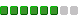 jclv0032AUTOR: Juan Carlos Alvarado  corregir